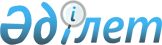 О признании утратившими силу некоторых решений Бурабайского районного маслихатаРешение Бурабайского районного маслихата Акмолинской области от 26 июня 2020 года № 6С-62/1. Зарегистрировано Департаментом юстиции Акмолинской области 2 июля 2020 года № 7928
      В соответствии со статьей 27 Закона Республики Казахстан от 6 апреля 2016 года "О правовых актах", Бурабайский районный маслихат РЕШИЛ:
      1. Признать утратившими силу некоторые решения Бурабайского районного маслихата:
      1) решение Бурабайского районного маслихата от 19 июля 2016 года № 6С-5/3 "О дополнительном регламентировании порядка проведения собраний, митингов, шествий, пикетов и демонстраций в Бурабайском районе" (зарегистрировано в Реестре государственной регистрации нормативных правовых актов № 5497, опубликовано 24 августа 2016 года в информационно-правовой системе "Әділет");
      2) решение Бурабайского районного маслихата от 16 мая 2019 года № 6С-42/2 "О внесении изменений в решение Бурабайского районного маслихата от 19 июля 2016 года № 6С-5/3 "О дополнительном регламентировании порядка проведения собраний, митингов, шествий, пикетов и демонстраций в Бурабайском районе" (зарегистрировано в Реестре государственной регистрации нормативных правовых актов № 7198, опубликовано 30 мая 2019 года в Эталонном контрольном банке нормативных правовых актов Республики Казахстан в электронном виде).
      2. Настоящее решение вступает в силу со дня государственной регистрации в Департаменте юстиции Акмолинской области и вводится в действие со дня официального опубликования.
      "СОГЛАСОВАНО"
					© 2012. РГП на ПХВ «Институт законодательства и правовой информации Республики Казахстан» Министерства юстиции Республики Казахстан
				
      Председатель LXІI (внеочередной)
сессии Бурабайского районного маслихата

М.Рахимжанов

      Секретарь
Бурабайского районного маслихата

У.Бейсенов

      Акимат Бурабайского района
